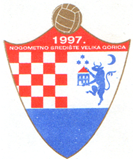 HRVATSKI  NOGOMETNI  SAVEZNOGOMETNI  SAVEZ  ZAGREBAČKE  ŽUPANIJENogometni  savez  Velika  GoricaLiga veteranatel. 01/6265-237,  tel, fax: 01/6265-236e-mail: tajnik@nsvg.hrGLASNIK VG VETERANA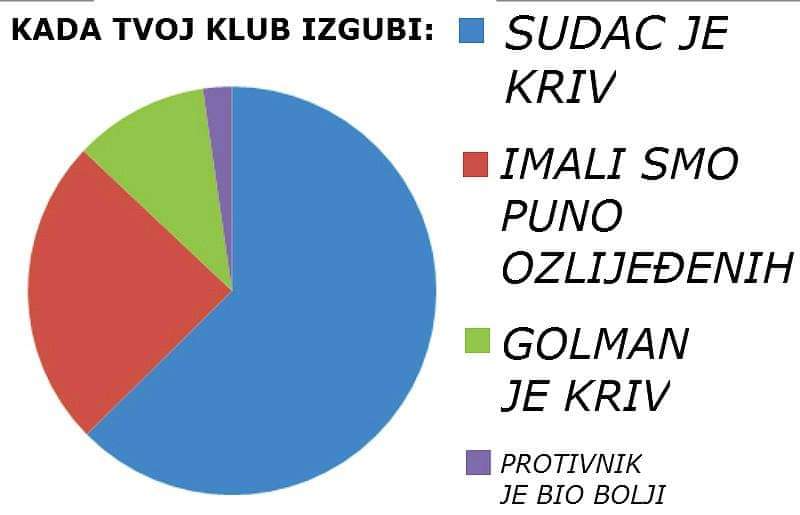 Sadržaj :                    	-	Odigrane utakmice 27. kola-	Tablica i raspored  28. kola		-          RASPORED NATJECANJA ZA PROLJEĆE 2021.Izdaje:  NOGOMETNI SAVEZ VELIKA GORICA              M. GETALDIĆA 3, 10410 VELIKA GORICAIBAN:	HR6723600001101401378, ZABA           	HR7423400091110806134, PBZOIB:	12001227058Obradio: Zlatko PetracISPOD SUNCA ZLATNOGA !!!Ništa. Priča ide svom kraju. Još samo malo trebamo zdržati. Znam da bumo uspeli. Priča na vrhu je ispričana, jedino se vodi grčevita borba oko kvalifikacija za Ligu prvaka kao i za kup srednjoevropske mladeži. Ovi za kontrafederacijsku kao i regoregionalnu ligu već odavno su se posložili. Gdo bu mesto-dva-tri gore ili dole, nebitno. Bitno da su pive i gemišti mrzli. I da ih ima. Neke ekipe su tek sad proigrale i šteta kaje priča pri kraju. Da se od sredine proljeća broje bodeki, bilo bi sešta. Ali priča traje celu godinicu, treba to zdržati i odraditi. A za to treba brojnost. Izgleda da k letu bu jaaaako zanimljivo. Kaj se i išče. Trenutačno su tekme dobre, većina je i napeta, treća poluvremena vrlo kvalitetna što želim svima i dalje.I da ne kompliciramo, da vidimo kaje to bilo ovog vikenda na našim pustopoljinama:Trda i žilava tekma de su Kanalci dvaput vodil i nakraju razlejali se mleko kaj su skupili.  Kanalci otvorenom i kvalitetnom igrom pomalo iznenadili Štemere kojima je jedno vreme trebalo da se priberu. A kad su se pribrali, zbrojili prije oduzimanja, počeli su i zabijati i fulavati penalčeke. Suđenje: bez greške.Na lomničkom gruntu Baneki nisu uspeli iznenaditi „gosta“. Baneki su se još i dobro držali u prvom polčasu, ali kad je onda krenul uragan z Makune, Lisjake nigde neje mogel zastaviti . Čak ni brojčano naknap Baneki. U susjedskom obračunu pobednik se znal več i prije tekme. Dokovi su se već zdamlek zbrojili i ne misle se do kraja oduzimati .Tu obrane nisu došle na tekmu i streličari su bili jako kvalitetno raspoloženi. Odlična i napeta tekma kakvu je milina pogledati. Na kraju te balade Brežani su zmagali Frajere koji se nisu preveč srdili jer pive je bilo fajn i bila je mrzla. I bil je petek.Mudrijaši su u ludo pozitivnom ritmu i kretanju. Kad su svi, onda tome neznaš deje kraj. Već sad delaju kvalitetnu pripremu za jesenski dio. Linije se uštimavaju i uigravaju. A Gosponi su se ponesli gospocki, kak i navek.Određeni problemi za Šljakere jer su doma igrali na prirodne trave, a to jem baš i ne leži. Ipak kvaliteta je isplivala na kraju priče na vrh i uz dosta poteškoća i nadhebavanja uspeli su rešiti Uklete i poslati je domom bez bodekof.Kanarinci su takaj u ludo pozitivnom ritmu. Raspucali su se tak da oslabljeni Parikožari nisu imali niti malček šanse za nekaj više.Zanimljiva tekma koja je komotno mogla završiti 5-5, a ne bez golčekof. Ovi kaj bi to trebali realizerati nesu došli tak da su se golmani proslavili.Zgleda da Benekom bolše paše tekma vu ponedlek nek v petek. Brežani se nesu baš zvrpili, bil jem je predugi i prenaporni vikend. REZULTATI  UTAKMICA 27. kolaTABLICA NAKON 27. kolaRASPORED UTAKMICA 28. KOLAOdgođene utakmice 23. kolaNOGOMETNI SAVEZ VELIKA GORICALIGA VETERANARASPORED  IGRANJA VETERANA PROLJEĆE 2021.Velika Gorica, 01.06.2021. god.                       Broj: V-16-2021.GradićiLukavec2-3Ban JelačićLomnica2-5MladostVatrogasac7-1Hruševec Kurilovec4-3DinamoMlaka1-5GoricaLekenik2-1KlasMraclin9-2VG BoysBuna0-023. koloHruševecBan Jelačić1-327. KOLO28./31.05. PET/PON19,00RezultatPONGRADIĆILUKAVEC2-3PET, LomnicaBAN JELAČIĆLOMNICA2-5PONMLADOSTVATROGASAC7-1PETHRUŠEVECKURILOVEC4-3PETDINAMOMLAKA1-5PON, 18,00 GORICALEKENIK2-1PONKLASMRACLIN9-2PONVG BOYSBUNA0-0PON, 23.koloHRUŠEVECBAN JELAČIĆ1-3MjMomčadUtakPobNerPorGolovi+/-Bodovi1.MLADOST26222287-2859682.GORICA27193588-3949603.KLAS27175591-3952564.MRACLIN26175477-4037565.MLAKA        /-1/27175572-4527556.LUKAVEC27127852-58-6437.BUNA27126959-4316428.LEKENIK      /-1/271241164-568399.VG BOYS27861342-49-73010.BAN JELAČIĆ27851447-72-252911.LOMNICA27841553-64-112812.HRUŠEVEC27841529-56-272813.KURILOVEC/-1/27761945-68-232614.DINAMO27651638-65-272315.VATROGASAC27252038-95-571116.GRADIĆI27322228-92-6411920-92028. KOLO04./07.06. PET/PON 19,00PONGRADIĆIVG BOYSPETBUNAMRACLINPONKLASLEKENIKSRI, 16.06.DINAMOGORICAPETMLAKAHRUŠEVECPETKURILOVECVATROGASACPETBAN JELAČIĆMLADOSTPETLOMNICALUKAVECSRI, 16.06.DINAMOGORICAPET, 18.06. u 19,00MRACLINMLADOSTBrojMomčadDan igranjaBrojMomčadDan igranja1MLADOSTPonedjeljak9LEKENIKPonedjeljak2KURILOVECPetak10DINAMOPetak3MLAKAPetak, 18,0011HRUŠEVECPetak4GORICAPonedjeljak,18,0012VATROGASACPetak5KLASPonedjeljak13BAN JELAČIĆPetak6BUNAPetak, 18,0014LUKAVECPetak7VG BOYSPonedjeljak15LOMNICAPetak8MRACLINPetak16GRADIĆIPonedjeljak16. KOLO15.03. PON16,00 satiPON, 17,00MRACLINLEKENIKPON, 16,30LOMNICAKURILOVECPON, 16,30LUKAVECMLAKAPON, 16,00HRUŠEVECBUNAPON, 17,00VATROGASACKLASPON, 16,30DINAMOVG BOYSPON, 17,00BAN JELAČIĆGORICAPON, 16,30GRADIĆIMLADOST17. KOLO19/22.03. PET/PON16,30 satiXPONGRADIĆILEKENIKPETMRACLINDINAMOPONVG BOYSHRUŠEVECPET, 18,00BUNAVATROGASACPONKLASBAN JELAČIĆPON, 18,00GORICALUKAVECPET, 18,00MLAKALOMNICAPONMLADOSTKURILOVEC18. KOLO26.03. PET16,15 satiXPETKURILOVECGRADIĆIPET, 18,00MLAKAMLADOSTPETLOMNICAGORICAPETLUKAVECKLASPET, 18,00BUNABAN JELAČIĆPETVATROGASACVG BOYSPETHRUŠEVECMRACLINPETDINAMOLEKENIK19. KOLO02./05.04. PET/PON18,00 satiXPET, 18,00MLAKAKURILOVECPON, 18,00LEKENIKHRUŠEVECPETMRACLINVATROGASACPONVG BOYSBAN JELAČIĆPET, 18,00BUNALUKAVECPONKLASLOMNICAPON, 18,00GORICAMLADOSTPETDINAMOGRADIĆI20. KOLO09./12.04.PET/PON09./12.04.PET/PON18,00 sati18,00 satiXPONGRADIĆIGRADIĆIMLAKAMLAKAPETBAN JELAČIĆBAN JELAČIĆMRACLINMRACLINPETLOMNICALOMNICABUNABUNAPETLUKAVECLUKAVECVG BOYSVG BOYSPONMLADOSTMLADOSTKLASKLASPETVATROGASACVATROGASACLEKENIKLEKENIKPETHRUŠEVECHRUŠEVECDINAMODINAMOPETKURILOVECKURILOVECGORICAGORICA21. KOLO21. KOLO16./19.04. PET/PON16./19.04. PET/PON18,00 satiXPONPONGRADIĆIGRADIĆIHRUŠEVECPETPETDINAMODINAMOVATROGASACPONPONLEKENIKLEKENIKBAN JELAČIĆPETPETMRACLINMRACLINLUKAVECPONPONVG BOYSVG BOYSLOMNICAPONPONMLADOSTMLADOSTBUNAPONPONKLASKLASKURILOVECPONPONGORICAGORICAMLAKA22. KOLO23./26.04. PET/PON18,00 satiXPONGRADIĆIGORICAPONKLASMLAKAPETBUNAKURILOVECPONMLADOSTVG BOYSPETLOMNICAMRACLINPETLUKAVECLEKENIKPONBAN JELAČIĆDINAMOPETVATROGASACHRUŠEVEC23. KOLO30.04./03.05. PET/PON18,00 satiXPETHRUŠEVECBAN JELAČIĆPETDINAMOLUKAVECPONLEKENIKLOMNICAPETBUNAMLAKAPONVG BOYSKURILOVECPETVATROGASACGRADIĆIPONKLASGORICAPETMRACLINMLADOST24. KOLO07./10.05. PET/PON18,00 satiXPETBAN JELAČIĆVATROGASACPONGORICABUNAPETLUKAVECHRUŠEVECPETKURILOVECMRACLINPETLOMNICADINAMOPONMLADOSTLEKENIKPETMLAKAVG BOYSPONGRADIĆIKLAS25. KOLO14./17.05. PET/PON18,30 satiXPETMRACLINMLAKAPETVATROGASACLUKAVECPETHRUŠEVECLOMNICAPONLEKENIKKURILOVECPETDINAMOMLADOSTPONVG BOYSGORICAPETBUNAKLASPONGRADIĆIJELAČIĆ26. KOLO 21./24.05. PET/PON18,30 satiXPONGRADIĆIBUNAPETLUKAVECBAN JELAČIĆPONGORICAMRACLINPETKURILOVECDINAMOPONMLADOSTHRUŠEVECPETLOMNICAVATROGASACPETMLAKALEKENIKPONKLASVG BOYS27. KOLO28./31.05. PET/PON19,00XPONGRADIĆILUKAVECPETBAN JELAČIĆLOMNICAPONMLADOSTVATROGASACPETHRUŠEVECKURILOVECPETDINAMOMLAKAPONGORICALEKENIKPONKLASMRACLINPONVG BOYSBUNA28. KOLO04./07.06. PET/PON 19,00XPONGRADIĆIVG BOYSPETBUNAMRACLINPONKLASLEKENIKPETDINAMOGORICAPETMLAKAHRUŠEVECPETKURILOVECVATROGASACPETBAN JELAČIĆMLADOSTPETLOMNICALUKAVEC29. KOLO11.06. PET19,00XPET*LEKENIKBUNAPETBAN JELAČIĆ KURILOVECPETVATROGASACMLAKAPETHRUŠEVECGORICAPETDINAMOKLASPETLUKAVECMLADOSTPETMRACLINVG BOYSPETLOMNICAGRADIĆI30. KOLO14./18.06. PON/PET19,00XPONGRADIĆIMRACLINPETBUNADINAMOPONKLASHRUŠEVECPON, 18,00GORICAVATROGASACPETMLAKABAN JELAČIĆPETKURILOVECLUKAVECPONMLADOSTLOMNICAPONVG BOYS LEKENIK